 	Café des Parents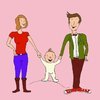 L’association Joli’mômes  vous propose un temps de parole entre parents, jeunes parents, futurs parents et même grands-parents  nommé « le Café des parents » mené par Céline et Djamila, deux mercredis par mois.Ce temps de parole est un moment d'expression, d'écoute et d’échange autour d’un café et une pâtisserie, moment convivial qui permet l’échange social et continuer une vie sociale après l’arrivée de bébé, ne pas faire de son soucis ou obstacle « rencontré » un cas unique.Continuer une vie sociale sans mettre de côté la valeur de l’enfant, la rencontre avec d’autres parents autour d’un café, prendre part à une discussion à thème, à des jeux de rôle permettent souvent de mettre en lumière des sujets non abordés et surtout de partager un moment convivial avec d’autres parents.Bébé peut venir, il pourra lui aussi partager un moment avec d’autres enfants !!Au fil des rencontres, des thèmes seront proposés où tous les participants pourront faire part de leur propre expérience.Le premier  Café aura lieu le mercredi 25 février prochain dès 9h30 toujours au sein de l'Apsar, 70 chemin michoun.Pour tout renseignement, vous pouvez nous joindre au 06.68.55.69.46  ou directement vous adresser à l’Apsar.Joli’mômes